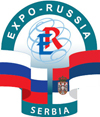                                                                      САОПШТЕЊЕ ЗА ЈАВНОСТОд 5. до 7. марта 2014. године  у Конгресном центру хотела „Метропол Палас“ одржаће се Руско-Српска привредна изложба „ЕКСПО-Русија Србија 2014“, као и Први београдски пословни форум. Свечано отварање је 5. марта у 12:00 часова у горе наведеном комплексу. Очекује се присуство и учешће руководства Србије, чланова кабинета министара, представника пословних кругова, дипломатског кора.Организатор је - „Зарубеж – Експо“ Отворено АД, суорганизатори - Међународна асоцијација светских фондова (МАФМ) и Привредна комора Србије. Подршка је обезбеђена од стране Савета Федерације, Државне Думе, Министарства спољних послова, Министарства индустрије, Министарства за економски развој, Министарства пољопривреде, Министарства здравља, Россотрудничества, Трговинско-индустријске коморе Русије. Циљ изложбе је да се додатно ојачају трговинско-економски и хуманитарни односи у контексту "Декларације о стратешком партнерству Руске Федерације и Републике Србије", коју су потписали председници наших земаља В. Путин и Т. Николић у Сочију 24. маја 2013. године.На изложби учествују  87 великих, средњих и малих предузећа из 17 региона Русије, као и компаније из Србије и других балканских земаља. На дан отварања, 5. марта, од 14:00 до 16:00 часова, у оквиру изложбене манифестације (сала "Лавандер") одржаће се конференција "Развој политичке и економске сарадње у циљу реализације пројеката балканске и европске сарадње" уз учешће Специјалног представника Председника РФ А. М. Бабакова, представника Државне Думе, економиста, привредникаРусије и земаља Југоисточне Европе.Следећег дана, 6. марта у 14:00 часова, у сали „Експо Холл“ биће ЦЕРЕМОНИЈА ПОТПИСИВАЊА «Додатног Споразума бр. 2 о реконструкцији 6 деоница Паневропског железничког коридора X уз „Уговор  о изградњи железничке инфраструктуре и набавци дизел локомотива“     Споразум ће бити потписан од стране генералног директора "РЖД Интернационал" ДОО С. А. Павлова и генералног директора "Железнице Србије" АД Д. Симоновића. Од 16:00 до 17:00 у истој просторији одржаће се презентација руских и српских компанија; 6 и 7 марта у Пословном центру хотела "Метропол" одржаће се округли столови о руско - српској сарадњи у енергетици, саобраћају, пољопривреди, медицини, образовању, уз учешће високих представника министарстава Србије.ОРГАНИЗАТОР:Компанија «Зарубеж-Експо»Тел. +7(495) 721-32-36, 637-36-33, 637-50-79www.zarubezhexpo.ruinfo@zarubezhexpo.ru                           

                                                 Тел +381 11/3300 900 
                                           www.pks.rs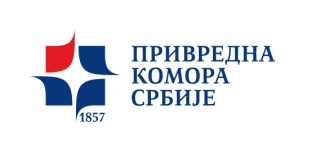 